AVTAL LÅNEBAG - Rönnängs IK Hockeyskolan    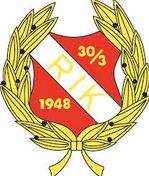 Barnets namn:_______________________________________________________________
Har lånat bag nummer: ____________
Förälders namn:_____________________________________________________________
Förälders personnummer:_____________________________________________________
Adress:_____________________________________________________________________
Telefon:____________________________________________________________________
E-mail:______________________________________________________________________Bagen lämnas åter efter sista året i hockeyskolan eller tidigare om barnet väljer att sluta. Om bagen inte återlämnas utgår en faktura på 1200 kr.

Jag har tagit del av villkoren och accepterar.


Förälders underskrift:_________________________________________________________
----------------------------------------------------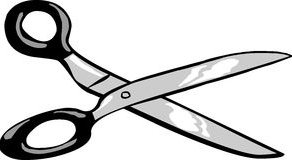 Förälderns ex.Barnets namn:
_________________________________________________har lånat bag nummer_______
Bagen lämnas åter efter sista året i hockeyskolan eller tidigare om barnet väljer att sluta. Om bagen inte återlämnas utgår en faktura på 1200 kr.
Jag har tagit del av villkoren och accepterar.